NC型微电脑控制液压冲弧机型号CH-50NC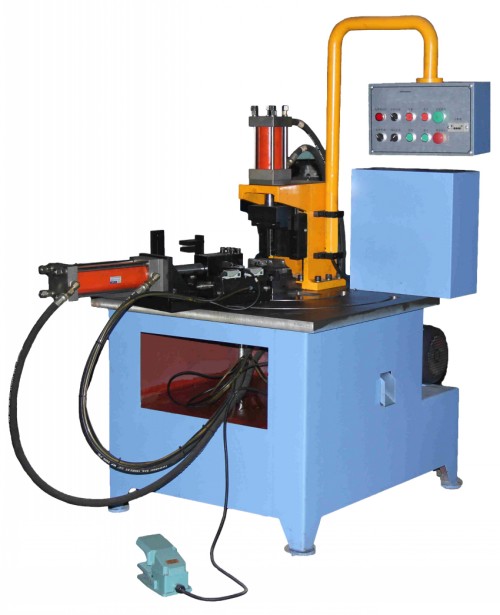 感谢您使用本公司产品，为了使您顺利操作机器和得到最完美的产品，请您仔细阅读操作手册。注意事项1、机器工作时，禁止进入其动作区域内。2、操作者要站在能触及急停开关范围内。3、本机必须专人操作。4、机器有故障时，请关掉电源。5、保持机器及环境清洁。6、为了安全，安装模具时，请关掉电源。7、使用前检查油标的油面高度，保持液压油标的2/3以上位置。8、将机器安置在坚固的地面上，并校正水平，使机器更稳定。9、检查电机转向，如转向错误，调整电源接线。10、机器自动状态时，请确认输入资料的准确性。机器特点NC型系列液压冲弧机，是本公司在吸取国外先进技术的基础上，自行研制开发的产品，由微电脑控制，液压驱动，人机对话式操作，设置输入简便，手动、自动任意选择并自动转换。移动式脚踏开关具有起动、紧停两种功能。安全性高，具有计数功能。整机性能稳定，可进行30°-90°自由调整冲弧，直管、弯曲管均可冲弧加工。管件冲弧效率高，是管件加工行业中的理想设备。技术数据型号：CH-50NC液压冲弧机项目/参数CH-50NC备注油压电机4kw 380V加工范围12.7-50×2.0A3材质管圆管 椭圆管驱动方式液压驱动重量800kg产量500-600支/H视管径大小配件夹紧一组，冲刀一把芯片最大存储量25组油压压力12Mpa油箱容积70L推荐用32#机械油或YA-N46液压油外形尺寸(L×W×H)2000×1150×1350mm长×宽×高